CPD ALLOCATION CRITERIAFor course endorsement, a minimum of 12 points must be granted against the following criteria. These points are determined by the ADEA Endorsement Committee.Please note that the numbers of potential points listed below are not equal to the eventual number of CPD points allocated by ADEA. These points are a minimum requirement for the purposes of ADEA determining appropriate CPD points for your educational program.Assessors will allocate between 1 and 4 points per criteria. Please see below:Learning objectives are specified and demonstrate relevance to the intended audience (1-4 points)Content addresses learning objectives and is evidence-based (1-4 points)Proposed duration of program is sufficient to address learning objectives and overall content and aims (1-2 points)Program content presented in a clear and logical manner to ensure ease of use (1-2 points)Program demonstrates appropriate assessment strategies (1-2 points)Program learning objectives and content are appropriate for enhancing current work practice (1-3 points)(1-2 points)Has evaluation of learning objectives and content been undertaken prior to application?If no prior evaluation has been conducted, is there a feedback or review mechanism in place?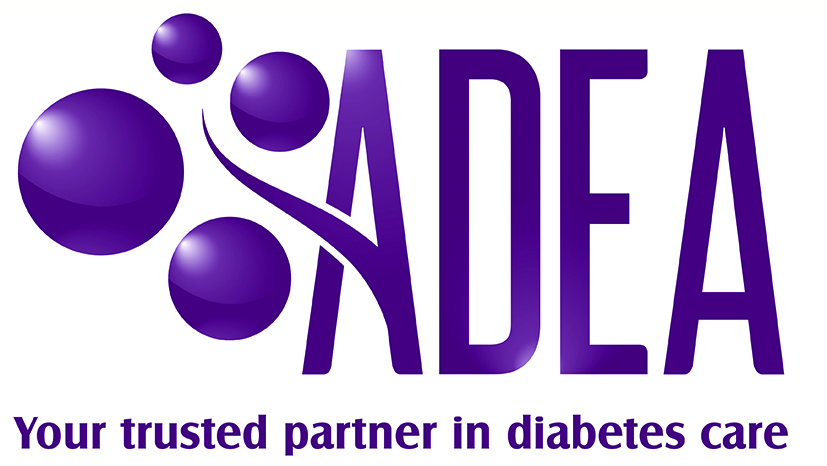 